О Всероссийской конференцииУважаемые коллеги!Государственное бюджетное профессиональное образовательное учреждение Свердловской области «Камышловский педагогический колледж»приглашает Вас принять участие в XVII Всероссийской научно-практической конференции(далее - Конференция)для руководящих и педагогических работников«Современные воспитательные технологии: теория и практика применения в образовательной деятельности (в контексте Стратегии развития воспитания в Российской Федерациина период до 2025 года, Стратегии развития воспитания в Свердловской области на период до 2025 года)»,которая состоится 28 февраля 2019 г.Основная цель научно-практической конференции заключается в теоретическом обосновании, выявлении и распространении лучших практик реализации современных воспитательных технологий в образовательных организациях (в контексте Стратегии развития воспитания в Российской Федерации, Стратегии развития воспитания в Свердловской области на период до 2025 года).Воспитание детей, молодежи рассматривается как стратегический общенациональный приоритет, требующий консолидации усилий различных институтов гражданского общества и ведомств на федеральном, региональном и муниципальном уровнях.Конференция проводится в соответствии программой деятельности Ассоциации профессиональных организаций, реализующих образовательные программы педагогического профиля в Свердловской области, планом работы Методического объединения работников профессиональных образовательных организаций Уральского Федерального округа, реализующих программы по укрупненной группе специальностей «Образование и педагогические науки» на 2019 год.К участию в конференции приглашаются педагогические и руководящие работники образовательных организаций дошкольного, начального, основного, среднего общего, дополнительного образования, профессиональных образовательных организаций, студенты педагогических колледжей.Форма проведения конференции: заочная.Организатор Конференции: ГБПОУ СО «Камышловский педагогический колледж» (Свердловская область, г. Камышлов, ул. Маяковского, 11).Конференция проводится по следующим направлениям:Секция 1.Теоретические основы реализации современных воспитательных технологийв контексте Стратегии развития воспитания в Российской Федерации, Свердловской области на период до 2025 года: концепции, подходы, основные понятия, механизмы реализации.Секция 2. Современные технологии, формы, методы гражданского, патриотического воспитания, формирования российской идентичности в образовательных организациях общего, профессионального и дополнительного образования.Секция 3. Современные технологии, формы, методы духовного и нравственного воспитания, приобщения к культурному наследию в образовательных организациях общего, профессионального и дополнительного образования.Секция 4. Современный опыт организации трудового, экологического воспитания и профессионального самоопределения в образовательных организациях общего, профессионального и дополнительного образования.Секция 5. Современные формы, методы, модели поддержки семейного воспитания, общественных объединений в сфере воспитания (создание условий для расширения участия семьи в воспитательной деятельности организаций, осуществляющих образовательную деятельность и работающих с детьми, просвещения и консультирования родителей по правовым, экономическим, медицинским, психолого-педагогическим и иным вопросам семейного воспитания и др.)Секция 6. Положительные практики развития воспитания в системе образования (использования в образовательных программах воспитательного потенциала учебных дисциплин, совершенствование условий для выявления и поддержки одаренных детей, информационной безопасности и др.)Секция 7. Информационное, программное, организационно-методическое оснащение воспитательной деятельности в образовательной организации в соответствии с современными требованиями (в том числе методическое сопровождение педагогов, реализующих современные воспитательные технологии).Форма участия в Конференции:- публикация тезисов (заочная форма);- публикация методических разработок (заочная форма).По результатам Конференции будет создан электронный сборник материалов XVII Всероссийской научно-практической конференции и составлена информационно-аналитическая справка. Свидетельство о публикации будет выслано на электронную почту, указанную в заявке в течение 2-х месяцев после завершения Конференции. Информационно-аналитическая справка будет выслана всем участникам и размещена на сайте колледжа и в разделе МО РПОО УрФО http://xn--2-stbo5a.xn--p1ai/index.php/en/kamyshlovУсловия участия в Конференции:Для участия в Конференции необходимо подготовить заявку, тезисы, методические разработки (см. Приложения 1,2,3,7) и сканкопию оплаченной квитанции до 20 февраля 2019, согласие на обработку персональных данных (отсканированный вариант) (см. Приложение 9).Варианты регистрации участников Конференции:все материалы участника (ов) высылаются на e-mail Оргкомитета: medsob@mail.ru  заявка заполняется в электронном виде по ссылке: https://docs.google.com/forms/d/e/1FAIpQLSehrSoO0Vf_UUzJEqlXqPbA19Bug92TV9B6kxyqC2wrstJbzA/viewform, а тезисы/методическая разработка, анкета, сканкопия диплома, документа подтверждающего смену фамилии (при наличии*), сканкопия квитанции / оплате договор, акт (при наличии*), согласие на обработку персональных данных высылается на на e-mail Оргкомитета: medsob@mail.ru;электронная регистрация участников по ссылке https://docs.google.com/forms/d/e/1FAIpQLScXYuzxFPjLgH1thOnoL42Ts4LoKpTaepVsllnkMTtK9XXsNQ/viewform (при наличии аккаунта в Google).У тезисов может быть не более 3-х авторов. Участие студентов педагогических колледжей допускается только в соавторстве с педагогом. Объем тезисов должен составлять не более 3-5 печатных страниц формата А4. Методические разработки могут включать программы воспитательной работы, конспекты, сценарии, сборники разнообразных воспитательных форм, буклеты, проекты и др. Объем методической разработки не ограничен. Методическая разработка высылается в формате Word 97-2003 (расширение *.doc) (для сохранения авторских прав итоговых вариант сборника материалов Конференции будет переведен в защищенный формат). Шрифт TimesNewRoman 14 pt, межстрочный интервал – одинарный, размер ВСЕХ полей – 2,0 см.Размещаемые тексты должны быть тщательно просмотрены и отредактированы, а также проверены на антиплагиат! Оргкомитет оставляет за собой право отбора присланных для публикации материалов, а также право отклонить, отправить на доработку материалы, не соответствующие содержанию НПК и указанным требованиям к оформлению.Файлы целесообразно подписать следующим образом: «Заявка НПК2019. Фамилия, инициалы», «Тезисы НПК2019. Фамилия, инициалы», «МР НПК2019. Фамилия, инициалы», «Иванов_ согласие на обработку.doc.» Возможно оформление бухгалтерских документов для оплаты заочного участия (см. Приложения 4,5,6). Стоимость публикации в сборнике тезисов, методических разработокконференции составляет 300 руб. Публикация материалов студентов и преподавателейГБПОУ СО «Камышловский педагогический колледж» осуществляется бесплатно.Внимание! Для выпускников Камышловского педагогического училища/ ГБПОУ СО «Камышловский педагогический колледж» в 2019 юбилейный год (*90 лет со дня основания образовательной организации) публикация тезисов, методических разработок возможна со скидкой 50% (150 рублей), при условии индивидуального участия (без соавторства). Для подтверждения статуса выпускника на указанный адрес электронный почты вместе с заявкой необходимо выслать скан диплома (без вкладыша) и заполнить анкету выпускника (см. Приложение 8).По содержательным вопросам работы конференции можно обращаться к Устьянцевой Ирине Юрьевне, заместителю директора по НМиИР ГБПОУ СО «Камышловский педагогический колледж» по телефонам 8(34375) 2-08-03, 89097044088, e-mail: kettyus@yandex.ru или к Якимовой Анне Викторовне, методисту, по телефону 8(34375) 2-08-03, 89090049196 или по на e-mail Оргкомитета: medsob@mail.ru  Приложение: на 8 л. в 1 экз.Директор                               Е.Н.КочневаПриложение 1Заявка на участиев XVII Всероссийской научно-практической конференции для руководящих и педагогических работников«Современные воспитательные технологии: теория и практика применения в образовательной деятельности (в контексте Стратегии развития воспитания в Российской Федерации на период до 2025 года, Стратегии развития воспитания в Свердловской области на период до 2025 года)»*если публикуется авторский коллектив, то представляется информация о каждом автореПриложение 2Требования к оформлению тезисовОбъем тезисов не должен превышать 3-5 страниц формата А4. Материалы набираются и сохраняются в редакторе MSWORD 97-2003 с расширением *.doc. Шрифт TimesNewRoman14pt, межстрочный интервал – одинарный, размер ВСЕХ полей – 2,0 см. В начале статьи строчными буквами указывается название (выравнивание по центру), в следующей строке - ФИО автора (выравнивание по правому краю), в третьей - название ОО(выравнивание по правому краю). Отступ 1.25. Ссылки на литературу указываются в соответствии с ГОСТ 7.0.5.-2008, сноски оформляются в квадратных скобках, список литературы и источников приводится в конце текста с и отделяется одной пустой строкой от текста тезисов.Образцы библиографического описания разных видов печатной продукции поГОСТ 7.0.5.-2008Статьи из журналов и сборников:Адорно Т. В. К логике социальных наук // Вопр. философии. 1992. № 10. Монографии:Тарасова В. И. Политическая история Латинской Америки : учеб. для вузов. М. : Проспект, 2006. Философия культуры и философия науки: проблемы и гипотезы :межвуз. сб. науч. тр. / под ред. С. Ф. Мартыновича. Саратов : Изд-во Сарат. ун-та, 1999. - 199 с.Райзберг Б. А., Лозовский Л. Ш., Стародубцева Е. Б. Современный экономический словарь. М. : ИНФРА-М, 2006. Авторефераты:Глухов В. А. Исследование, разработка и построение системы электронной доставки документов в библиотеке :автореф. дис…. канд. техн. наук. Новосибирск, 2000. Диссертации:Фенухин В. И. Этнополитические конфликты в современной России: на примере Северо-Кавказского региона : дис. … канд. полит. наук. М., 2002. Аналитические обзоры:Экономика и политика России и государств ближнего зарубежья :аналит. обзор, апр. 2007 / Рос. акад. наук, Ин-т мировой экономики и междунар. отношений. М. : ИМЭМО, 2007. Материалы конференцийАрхеология: история и перспективы: сб. ст. Первой межрегион. конф., Ярославль, 2003.Марьинских Д. М. Разработка ландшафтного плана как необходимое условие устойчивого развития города (на примере Тюмени) // Экология ландшафта и планирование землепользования : тезисы докл. Всерос. конф. (Иркутск, 11-12 сент. .). Новосибирск, 2000. Интернет-документы:Логинова Л. Г. Сущность результата дополнительного образования детей // Образование: исследовано в мире :междунар. науч. пед. интернет-журн. 21.10.03. URL: http://www.oim.ru/reader.asp?nomer= 366 (дата обращения: 17.04.07).Приложение 3Образец оформления текста тезисовСоциальные акции как средство развития навыков межличностного общения у детей младшего школьного возрастаГуляева Надежда Николаевна, студентка 4 курса специальности 44.02.02 Преподавание в начальных классахПичка Елена Борисовна,преподаватель педагогических дисциплин ГБПОУ СО «Камышловский педагогический колледж», к.психол.н.,e-mail: aaa@mail.ru, ggg@mail.ruг. КамышловВ младшем школьном возрасте все большее значение для развития личности ребенка приобретает его общение со взрослыми и сверстниками [1]. …Список литературы Реан А. А. Психология личности. СПб. : Питер, 2013. Приложение 4Реквизиты для оплатыГосударственное бюджетное профессиональное образовательное учреждение Свердловской области «Камышловский педагогический колледж».. Камышлов  ул. Маяковского 11. ИНН 6613001734  КПП 663301001Министерство финансов Свердловской области (ГБПОУ СО «Камышловский педагогический колледж»)Банк: Уральское ГУ Банка России, БИК 046577001р/с 40601810165773000001 л/с 23012003540ОКТМО 65741000КБК 01200000000000000130Приложение 5ДЛЯ ЮРИДИЧЕСКИХ ЛИЦДоговоро возмещении затрат, связанных с организацией и публикацией тезисов НПКг. Камышлов                                                                                            «___» ____________ 20____г.Государственное бюджетное профессиональное образовательное учреждение Свердловской области «Камышловский педагогический колледж», именуемое в дальнейшем «Исполнитель», в лице директора Кочневой Елены Николаевны, действующего на основании Устава, с одной стороны, и __________________________________________________________________________________ __________________________________________________________________________________,именуемое в дальнейшем «Заказчик», в лице ___________________________________________ __________________________________________________________________________________, действующего на основании Устава, с другой стороны, заключили настоящий договор о нижеследующем:Предмет договора1.1. По настоящему договору Исполнитель принимает на себя обязательства по проведению XVII Всероссийской научно-практической конференции «Современные воспитательные технологии: теория и практика применения в образовательной деятельности».1.2. По настоящему договору Исполнитель обязуется принять тезисы, методические разработки от Заказчика и опубликовать их в сборнике материаловКонференции, а Заказчик обязуется оплатить публикацию тезисов, методических разработок в данном сборнике на условиях настоящего договора, оформить электронный сертификат.1.3. В сборнике публикуются тезисы, представленные и оплаченные Заказчиком до 20.02.2019 г.2. Стоимость работ и порядок расчетов2.1. Стоимость публикации тезисов (от 3-5 стр.) в сборнике тезисов и методических материаловXVII Всероссийской научно-практической конференции «Современные воспитательные технологии: теория и практика применения в образовательной деятельности» составляет 300 рублей 00 коп. (триста рублей 00 коп.)2.2. Стоимость работ определена на основании калькуляции и включает компенсацию всех издержек Исполнителя по выполнению предусмотренных настоящим договором работ.2.3. Заказчик осуществляет 100% предоплату по условиям настоящего договора до 20.02.2019 г.2.4. Оплата работ по настоящему договору осуществляются в безналичной форме путем перечисления денежных средств на счет Исполнителя, указанный в реквизитах в настоящем договоре, либо внесением денежных средств в кассу.3. Срокдействия договора и выполнения работ 3.1. Договор вступает в действие с момента подписания его обеими сторонами и действует до 28.04.2019 г.3.2. Срок выполнения работ с 28.02.2019 г. по 28.04.2019г.3.3. Работа считается выполненной, если тезисы опубликованы в сборнике тезисов НПК.4. Ответственность сторон4.1. В случае одностороннегоотказа от исполнения обязательств Заказчиком, последний обязан оплатить Исполнителю фактически понесенные им расходы, если они оказаны в соответствии с п.1.1. договора.4.2. В случае одностороннегоотказа от исполнения обязательств Исполнителем, последний обязуется возвратить перечисленные Заказчиком денежные средства, за исключением фактически понесенных расходов за оказываемые услуги, если они были оказаны в соответствии с условиями настоящего договора.5. Заключительные положения5.1. Настоящий договор составлен в двух экземплярах - по одному для каждой стороны, -  имеющих одинаковую юридическую силу. 5.2. Любые изменения и дополнения к настоящему договору действительны лишь при условии, что они совершены в письменной форме и подписаны сторонами.6. Юридические адреса, банковские реквизиты и подписи сторон.Приложение  6АКТсдачи – приемки выполненных работпо договору № ________ от  «_____» ________________ 20___ г.о возмещении затрат, связанных с организацией и публикацией тезисов НПКСоставлен  « _____   » _________________  20_____ г. Государственное бюджетное профессиональное образовательное учреждение Свердловской области «Камышловский педагогический колледж», именуемое в дальнейшем «Исполнитель», в лице директора Кочневой Елены Николаевны, действующего на основании Устава, с одной стороны, и ________________________________________________________________________________________________________________________________________,именуемое в дальнейшем «Заказчик», в лице ____________________________________________________________________________________________________, действующего на основании Устава, с другой стороны, составили настоящий акт  о нижеследующем:1. Работа – публикация тезисов в сборнике и организация в XVII Всероссийской научно-практической конференции для руководящих и педагогических работников «Современные воспитательные технологии: теория и практика применения в образовательной деятельности» выполнена в соответствии с договором в полном объеме и в установленный срок.2. Работа выполнена на сумму _____ руб. 00 коп. (__________________________ рублей 00 коп.)Приложение 7Образец оформления методической разработкиПолное наименование ОУНазвание ……(«Сценарий……»)Секция №…Исполнитель (и):ФИО, должностьОУ, территория:Адрес (а) электронной почты: (при наличии)Адрес персонального сайта педагога: (при наличии)Город, годПриложение 8АНКЕТА ВЫПУСКНИКАГБПОУ СО «Камышловский педагогический колледж»/Камышловского педагогического училищаУважаемый выпускник!Просим ВАС принять участие в опросе. Анкетирование проводится в юбилейный год (колледжу осенью 2019 года исполняется 90 лет) с целью сбора полной информации о выпускниках колледжа/училища для изучения истории развития колледжа на разных этапах, достижений выпускников. Полученная информация будет храниться в музее колледжа. Предлагаем ответить на вопросы и записать ответы напротив пункта. *Пункты 10-11 заполняются по желанию выпускника. Заранее благодарим за участие в опросе!Благодарим за участие в опросе!Приложение 9Согласие на обработку персональных данныхЯ, Иванов И.И., даю согласие на обработку персональных данных, указанных мною в заявке участника Всероссийской научно-практической конференции «Современные воспитательные технологии: теория и практика применения в образовательной деятельности», анкете выпускника ГБПОУ СО «Камышловский педагогический колледж» /Камышловского педагогического училища (если предполагается заполнение) (в соответствии с п.4 ст. 9 Федерального закона от 27.07.2006 г. №152-ФЗ «О персональных данных», далее – Федеральный закон). Я уведомлен и понимаю, что под обработкой персональных данных подразумевается совершение над ними следующих действий: сбор, обработка, систематизация, накопление, хранение, уточнение, подтверждение, использование, распространение, уничтожение по истечению срока действия Согласия, предусмотренных п. 3 ч. 1 ст. 3 Федерального закона. Дата						 ПодписьМИНИСТЕРСТВООБЩЕГО И ПРОФЕССИОНАЛЬНОГО ОБРАЗОВАНИЯСВЕРДЛОВСКОЙ ОБЛАСТИгосударственное бюджетное профессиональноеобразовательное учреждениеСвердловской области«Камышловский педагогический колледж»Маяковского ул., д. . Камышлов,Свердловская область, 624860тел. (34375) 2-08-03, факс 2-08-03,Е-mail: izkpk@mail.ru№ 15 от 22.01.2019 г.Руководителямуправления образования муниципальных образованийРуководителямдошкольных образовательных организаций, общеобразовательных организаций, профессиональных образовательных организаций, организаций дополнительного образования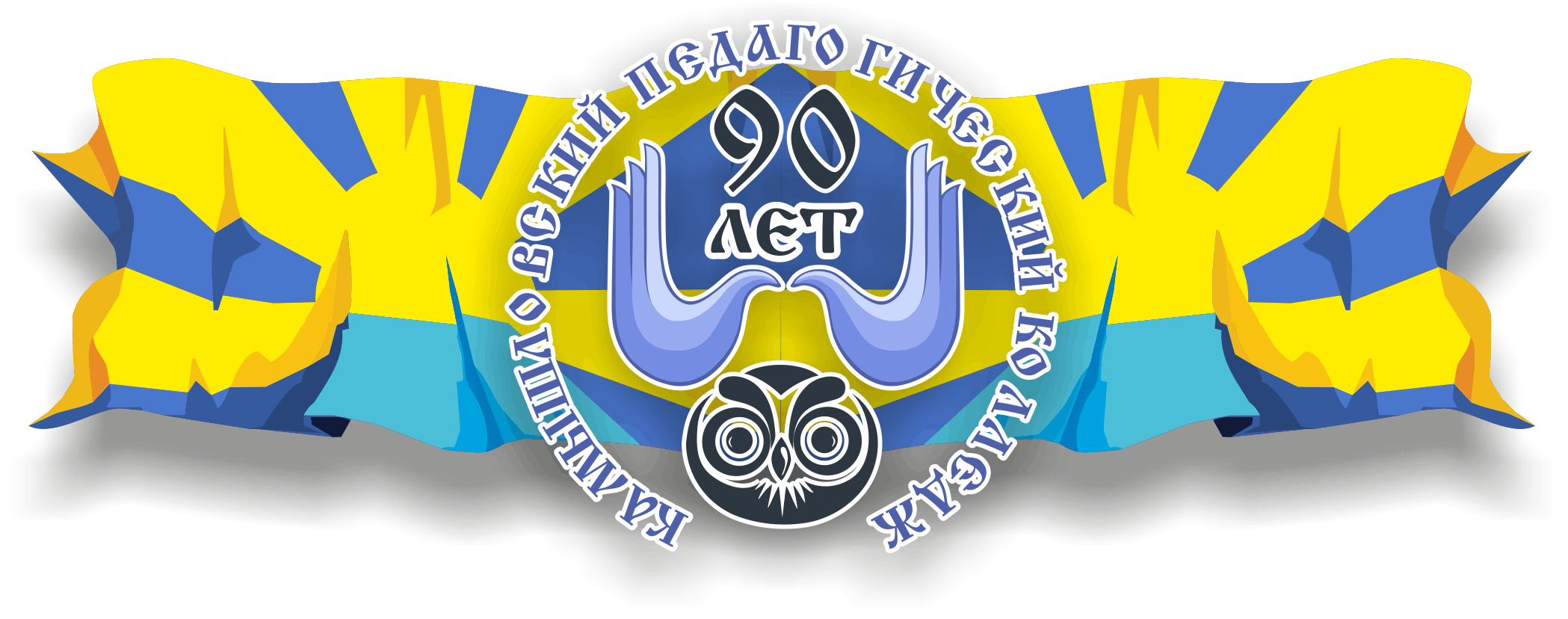 Фамилия Имя Отчество (полностью)*Заполняется только выпускниками Камышловского педагогического колледжа/училища (указать год выпуска, ФИО, если менялась фамилия, специальность, ФИО куратора)Регион, населенный пунктМесто работы (полностью)ДолжностьУченая степень, звание, квалификационная категорияКонтактный телефон (с кодом города)e-mail (для рассылки электронного варианта сборника и свидетельства)Номер секции и названиеТема тезисовТема методической разработки и форма (сборник, конспект и др.)Номер квитанции об оплате, суммаИСПОЛНИТЕЛЬ:ЗАКАЗЧИК:Государственное бюджетное профессиональное образовательное учреждение Свердловской области «Камышловский педагогический колледж».. Камышлов  ул. Маяковского 11. ИНН 6613001734   КПП 663301001Министерство финансов Свердловской области (ГБПОУ СО «Камышловский педагогический колледж»)Банк: Уральское ГУ Банка России, БИК  046577001р/с 40601810165773000001 л/с 23012003540Директор____________________________________Е.Н.КочневаРАБОТУ СДАЛ – ИСПОЛНИТЕЛЬ:РАБОТУ ПРИНЯЛ – ЗАКАЗЧИК:Государственное бюджетное профессиональное образовательное учреждение Свердловской области «Камышловский педагогический колледж».. Камышлов  ул. Маяковского 11. ИНН 6613001734   КПП 663301001Министерство финансов Свердловской области (ГБПОУ СО «Камышловский педагогический колледж»)Банк: Уральское ГУ Банка России, БИК  046577001р/с 40601810165773000001 л/с 23012003540Директор   ____________________________________Е.Н.Кочнева1.ФИО (полностью)2. Год выпуска 3. Специальность, квалификация (по диплому выпускника Камышловского педагогического колледжа, училища)4. Место работы5. Занимаемая должность 5. Квалификационная категория, ученая степень, звание, награды (если есть)6. Главные достижения, победы, награды в профессиональной деятельности7. Профессиональное кредо, лозунг8.Достоинства обучения в колледже. Что дало обучение в  колледже?9. Из жизни в колледже/училище(Яркое воспоминание из обучения в колледже, училища, занимаемая должность в группе, колледже (общественная роль), главные победы в колледже, любимые уроки, педагоги, события и др.)10. Контактная информация о выпускнике (тел., адрес электронной почты, адрес ВК и др. для инд. рассылок метод. инфо)11. Можно представить свою фотографию или ссылку на нее в сети интернет (или на персональный сайт, сайт организации)